Příloha k manipulační činnosti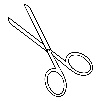 HOUSLERUČIČKYBARABIZNAKAPŘÍKVILABABIZNACHATRČPEPÍČEKBOTYPADOUCHSPINKATSLUNÍČKOŽABISKODĚVČÁTKOSLUNCEPRACKYZLODUCHOTECKOLOBOTIČKYDĚCKOTLACHATAUTOMRÁČEKMALÍČEK